OBJECTIVESeeking a position to utilize my skills and abilities to the fullest in the environment that offers professional growth which being resourceful, innovative and flexible, analyze my experience and sharpen my skill.KEY QUALIFICATIONHighly adaptable, resourceful team player, positive, flexible, patient, and honestStrong desire to take extra responsibilitiesWell organized, emotionally matured, professionalEnergetic, hardworking, reliable and trainablePROFESSIONAL EXPERIENCEKairos Pharmaceutical Ltd.Asaba Delta State, NigeriaSuperintendent Pharmacist and CEO			Dec 2006-DateVofmed Pharmaceutical Industry Limited,Capwire Road, Asaba, Delta State, NigeriaProduction Pharmacist				Aug 2003-Nov 2006Rico Pharmaceutical Industry LimitedOmoba Phase II Onitsha, Anambra StateProduction Pharmacist				Aug 2001-2003B. Olojo Pharmaceutical Limited, Kano StateSuperintendent Pharmacist 				June 1996-Dec 1998Murtala Mohammed Specialist Hospital, Kano StateInternship						May 1994-May 1995EDUCATIONAL INSTITUTIONS ATTENDED WITH DATESUniversity of Benin, Benin City, Edo State			2005 – 2007University of Nigeria Nsukka					1986 – 1994Owerri Girls Secondary School, Owerri, Imo State		1980 – 1986 Orlu Township School, Orlu, Imo State			1973 - 1979QUALIFICATIONS OBTAINED WITH DATESDoctor of Pharmacy, Clinical Pharmacy			May 2007Bachelor of Pharmacy with Hons				February 1994O Level (WASCE/GCE)					June 1986First School Leaving Certificate				June 1979MEMBERSHIP WITH PROFESSIONAL BODIESMember, Pharmaceutical Society of Nigeria (PSN)Vice Chairman, Association of Community Pharmacists (ACPN), Delta State BranchMember, International Pharmaceutical Federation (FIP)Member, West African Post-graduate College of PharmacistsPIBLICATIONS/SEMINARSHave successfully conducted many public seminars on Drugs and Health related issues: - Women and Contraceptives, Understanding your body and avoiding unwanted pregnancy for singles, drug use and drug interactions, wound management, safety measures, HIV/AIDS, youth stress management, keeping fit, hypertension and diabetes management, care of toddlers and young children.AWARDSAward for female achievement in Nigeria (in the area of pharmacy). By People State and Resource Magazine – September 2010Meritorious Service Award by the Association of Community Pharmacists of Nigeria (ACPN) Delta State – August 2015HOBBIESReadingMaking sure people get quality medicationSPECIAL QUALITIESPuts God First, Honest, Hardworking, Humble, Proactive, Positive and Thinks win-win.REFEREESDECLARATIONI hereby certify that the above information is true and correct to the best of my knowledge and belief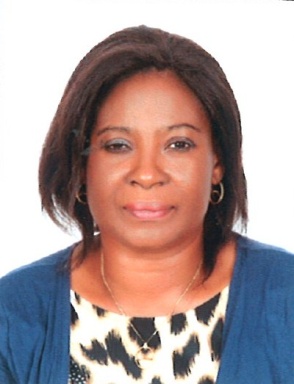 About to take dha examOjeah.147755@2freemail.comPERSONAL - PROFILEDate of Birth		:	30th July 1968Nationality		:	NigerianMarital Status		:	MarriedLanguages Known      :           EnglishVisa Status                  :           Visit Visa